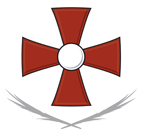 Reporting to: Vice PrincipalWorking hours: Term time only plus 1 week. Part time working will be consideredSafeguardingMaintaining accurate filing of child protection recordsAssisting in maintaining child protection recordsMaintain spreadsheet of referrals and responsesSetting up and running a Vulnerable Pupils IndexUndertaking SPA referrals as directedUndertaking Level 3 safeguarding training in order to deputise for the DSLTaking minutes of safeguarding meetings as requiredTraining in Early Help assessments  Liaising with external agencies to arrange sessions for young people and TACsAttendance at TACs and CIN meetings as requiredMentoring / counselling serviceCo-ordination of in house vs. external provisionEvaluating success of in-house provisionLiaising with teachers as neededTo run time-limited mentoring interventions for pupils and teachers Mental and emotional wellbeingTo lead on mental health and emotional wellbeing strategiesTo meet with parents of pupils as requiredTo promote healthy and safe choices e.g. displays, parent mailsOther ad hoc administrative support (as required)